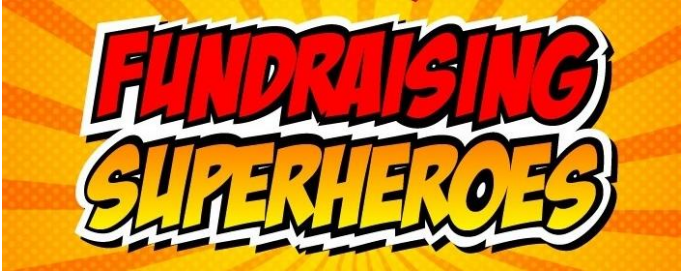 On Wednesday 8th November ______________________ will be taking part in our Superhero Fundraising Day including our Thornwood Super Danceathon! Please support our school fundraising by sponsoring their efforts. All sponsor money gathered should be donated to school by Friday 10th November.Total: £NameDonation Amount